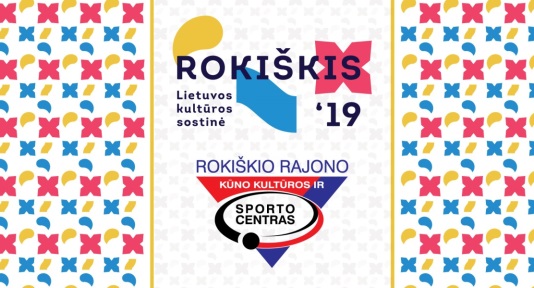 XV Rokiškio rajono seniūnijų sporto žaidyniųS T L O   T E N I S A S(sporto šakos, rungtis) 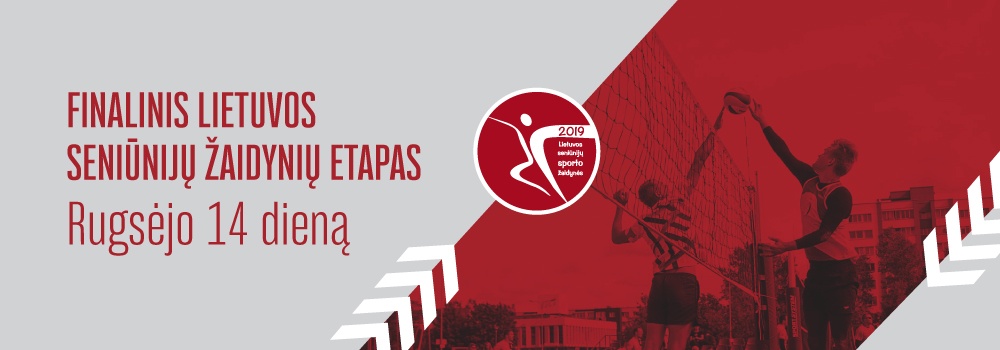 	 VARŽYBŲ LENTELĖ		SENAMIESČIO PROGIMNAZIJA	A  grupė                                                                                                          2019 m. sausio 26 d.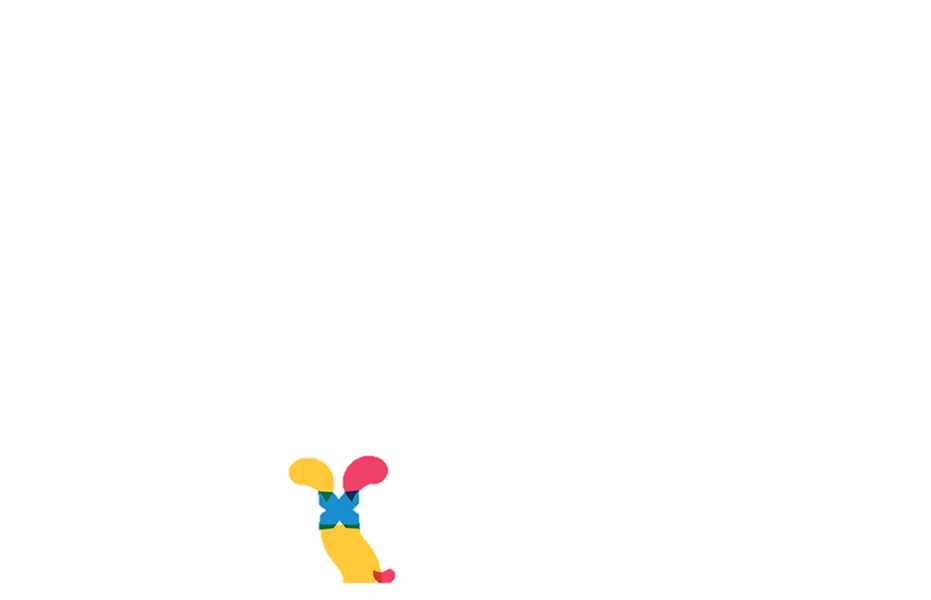 Vyr. teisėjas    Romas KundelisSekretoriatas   Oksana Antonova	                        Eimutis Mališauskas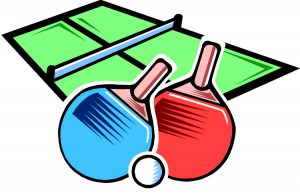 Susitikimų eiliškumas:1.   1-4               2-32.   3-1               4-23.   1-2               3-4XV Rokiškio rajono seniūnijų sporto žaidyniųS T L O   T E N I S A S(sporto šakos, rungtis) 	 VARŽYBŲ LENTELĖ		SENAMIESČIO PROGIMNAZIJA	B  grupė                                                                                                          2019 m. sausio 26 d.                  Papildomi  rodikliai  lėmė  paskirstant  vietas Vyr. teisėjas    Romas KundelisSekretoriatas   Oksana Antonova	                        Eimutis MališauskasSusitikimų eiliškumas:1.   1-4               2-32.   3-1               4-23.   1-2               3-4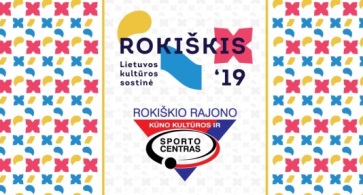 XV Rokiškio rajono seniūnijų sporto žaidyniųS T L O   T E N I S A S(sporto šakos, rungtis) 			SENAMIESČIO PROGIMNAZIJA                                               2019 m. sausio 26 d.		P U S F I N A L I A IKAZLIŠKIO        3 : 2        KRIAUNŲ                   OBELIŲ              1 :  3        ROKIŠKIO MIESTODĖL  I  VIETOS	KAZLIŠKIO   1 : 3  ROKIŠKIO  MIESTODĖL  III  VIETOS	OBELIŲ   1 : 3  KRIAUNŲDĖL  5  VIETOS	JUODUPĖS   1 : 3  ROKIŠKIO KAIMIŠKOJIDĖL  7  VIETOS	PANEMUNĖLIO  1 : 3  JŪŽINTŲSENIŪNIJŲ  ŽAIDYNIŲ  STALO TENISO  GALUTINIAI REZULTATAI:   I     vieta  -  ROKIŠKIO MIESTO (Almantas Judickas, Vytautas Puriuškis, Janina Ruželienė   II    vieta –  KAZLIŠKIO (Jonas Mackus, Alvydas Mackus, Romualda Kvedaravičienė)   III  vieta  -  KRIAUNŲ (Aidas Žemaitis, Vytautas Zizas, Aušra Tičkienė)   4     vieta –   OBELIŲ (Juozas Vilimas, Nikolaij Ramaniuk, Rasa Galdikaitė)   5     vieta –   ROKIŠKIO KAIMIŠKOJI (Mindaugas Šedys, Gediminas Pliuškis, Sandra Leikaitė)   6     vieta –  JUODUPĖS (Vitalijus Kavaliauskas, Robertas Dapkus, Ina Bukauskienė)   7     vieta –  JŪŽINTŲ (Voldemaras Valantinavičius, Gintaras Dovidėnas, Birutė Šlikenė)   8     vieta –  PANEMUNĖLIO (Žilvinas Sakalys, Mindaugas Vilimas, Laima Samuilovienė)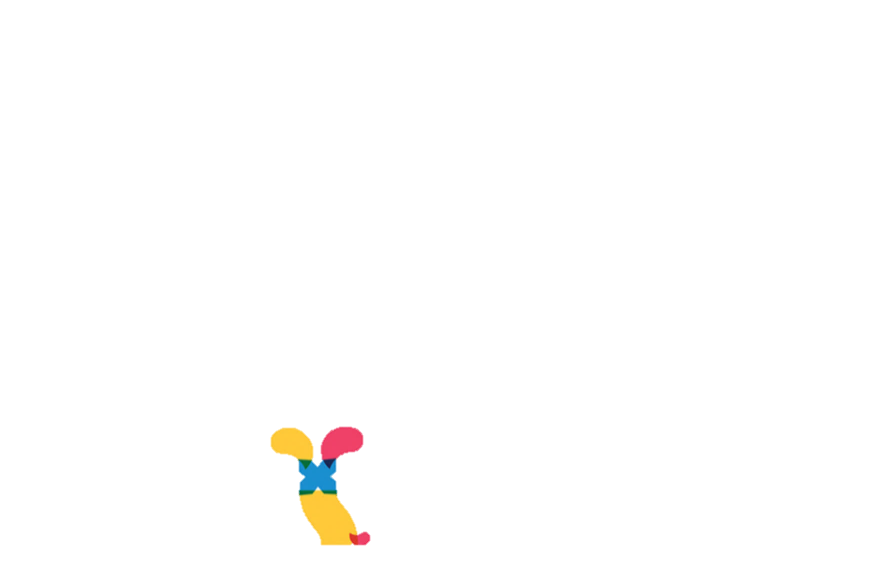 Eil. Nr.Komanda1234TaškaiVieta1.PANEMUNĖLIO1:300:300:30042.OBELIŲ3:120:303:224II3.KAZLIŠKIO3:023:023:226I4.JUODUPĖS3:222:302:302IIIEil. Nr.Komanda1234TaškaiVieta1.ROKIŠKIO KAIMIŠKOJI2:301:303:222III2.ROKIŠKIO MIESTO3:223:123:226I3.KRIAUNŲ3:121:303:202II4.JŪŽINTŲ2:302:303:2224